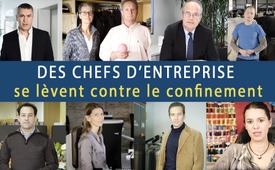 Des chefs d’entreprise se lèvent contre le confinement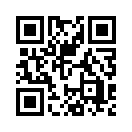 Plus de 60 chefs d’entreprise ont uni leurs forces parce qu'il n'y a pas de discours ouvert de la part de la politique et des médias sur la politique actuelle du coronavirus. En outre, ils ne veulent plus accepter la disproportion des mesures, car l'existence professionnelle des chefs d’entreprise s'épuise littéralement. Mais écoutez par vous-même ce qu'ils ont à dire.Marion & Robert Wiedemann (Patron de Fa. Beam GmbH) Marion Wiedemann : Il est temps pour nous de nous détendre, car nous sommes sous une pression extrême depuis le mois de juin de cette année. 
Robert Wiedemann : L'interdiction des foires et des expositions nous fait perdre des millions de ventes. Nous nous battons chaque jour avec notre équipe pour conserver les emplois, ce qui n'est pas du tout facile. 
Maximilian Kristen (Dirigeant Fa. Weikmann Maschinenbau & Formdrehteile GmbH) : L’activité économique de chacun d'entre nous est sur le point de s'arrêter. 
Daniel Hipp (Kinésithérapeute et responsable d'une école d'arts martiaux) : La puissance créative de nombreux chefs d’entreprise est au plus bas en raison de l'immobilisation forcée. 
Dieter Stöhr (Patron de Schütz GmbH) : Mais tous les signaux d'alarme sont délibérément ignorés par les politiciens. 
Carina Gehring (Carinas Nadelzauber) : Ils ont perdu le fil. 
Nils Morgenstern (Gastronom-Manufaktur by Baier) : L'aide promise pour la restauration n'est jamais arrivée. Nous sommes lentement à court de jus. 
Dr Daniel Langhans (Patron Profiakquise Dr. Langhans GmbH) : Pour qui devrions-nous encore prospecter des missions s'il n'y a plus d'entreprises ? 
Sabine et Martin Hanle (Patrons de Proforma Werbeartikel) : Sans contacts personnels, les cadeaux publicitaires deviennent superflus, notre industrie s'essouffle peu à peu. 
Mirjam Scheuffele (Ostéopathe (HP) H9 Gesundfit GmbH) : Pour survivre à cette crise, il faudra un immense effort. 
Johannes Zanker (agriculteur) : Ce n'est pas possible que ce soit les travailleurs indépendants qui soient considérés comme les vaches à lait de la nation, comme c'est si souvent le cas. 
Johannes Scheuffele (Dipl. Kaufmann SLS2 - Beratung F. Familienunternehmen & H9 Gesundfit GmbH) : Rendez-nous notre responsabilité personnelle ! 
Klaus Goetsch (Producteur et patron G-Punkt-Studios) : Le clivage entre les médias doit prendre fin et il faut arrêter d’alimenter la peur de façon en partie délibérée.
 Erik Wolf (Patron d‘Holzbau Wolf GmbH & Co. KG) : Nous voulons continuer à assurer la croissance, l'espace de vie et les perspectives professionnelles. 
Dr. Wolfgang Gaensler (dentiste) : Nous devons aller à la racine du problème et ça fait longtemps que le problème n’est plus le coronavirus, mais la politique et les médias fidèles à l'État. 
Markus März (Patron de Biowelt März GmbH) : La santé, c'est plus que la désinfection des mains, l'isolement social et une vaccination. 
Ralf Hascher (Ingénieur diplômé et patron de Cryospace-chambre froide) : Les gens sont divisés comme ils ne l’ont jamais été. Il est temps de se calmer à nouveau et de laisser la proportionnalité l'emporter. 
Robert Wiedemann (Patron de Beam GmbH) : Nous ne voulons pas minimiser le virus de la Covid et nous ne voulons pas le nier. Mais il faut mettre fin à ces mesures disproportionnées. Un salon professionnel n'a jamais été un cluster. Et le verrouillage ne mène à nulle part. 
Dr Wolfgang Gaensler (spécialiste en médecine dentaire) : Dans ma vie professionnelle quotidienne, je suis habitué aux thérapies selon des critères scientifiques et professionnels clairs. Cependant, ce qui nous est présenté dans le contexte de la pandémie de coronavirus en termes de chiffres et d'hypothèses est contraire à tout bon sens. 
Johannes Scheuffele (Dipl. Kaufmann SLS2 - Beratung F. Familienunternehmen & H9 Gesundfit GmbH) : Un chef d’entreprise a du succès lorsqu'il prend en charge les préoccupations et les besoins de ses clients et de ses employés dans un cadre contractuel. C'est pourquoi, en tant que chef d’entreprise, je trouve intolérable l’excès avec lequel les représentants du peuple passent outre aux droits et besoins fondamentaux du peuple au nom de la santé.
Daniel Langhans (Patron de Profiakquise Dr. Langhans GmbH) : Et si on nous dit maintenant que nous ne devons jamais remettre en cause ces règles… alors, toutes les sonneries d'alarme devraient se déclencher en nous. Parce que nous avons une responsabilité, qui s'applique aux chefs d’entreprise, qui s'applique à chaque humain. Et nombreux sont ceux qui se taisent et ne parlent pas parce qu'ils ont peur. La peur des conséquences que cela pourrait avoir, pour eux personnellement. J'ai une interrogation complètement différente, si on veut vraiment avoir peur, alors il vaut mieux avoir peur de ce qui va arriver si nous ne faisons rien maintenant. 
Markus März (Patron de Biowelt März GmbH) : Comment expliquer à mes enfants qu'ils doivent grandir dans une dictature de la santé à cause de certains processus difficiles, chacun d'entre eux étant vraiment déplorable.
Klaus Goetsch (Producteur et patron de G-Punkt-Studios) : Nous sommes complètement neutres politiquement et nous ne nous laissons pas acculer dans les coins. 
Carina Gehring (Carinas Nadelzauber) : La politique et nos médias ont besoin de pression. 
Voix off homme : Il ne s’agit pas seulement de notre propre liberté d'entreprise, mais aussi de chacun de nos employés et donc de leur existence et de celle de leur famille. Rendez-nous donc notre liberté d'entreprise avant que les lumières ne s'éteignent lentement.de ah.Sources:https://www.youtube.com/watch?v=Cy_N1OdmUbICela pourrait aussi vous intéresser:#NOM - Nouvel Ordre Mondial - www.kla.tv/NOM

#Coronavirus-fr - www.kla.tv/Coronavirus-fr

#CommentairesMediatiques - médiatiques - www.kla.tv/CommentairesMediatiques

#GuerresHybrides - hybrides - www.kla.tv/GuerresHybrides

#Confinement - www.kla.tv/ConfinementKla.TV – Des nouvelles alternatives... libres – indépendantes – non censurées...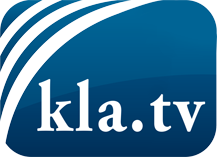 ce que les médias ne devraient pas dissimuler...peu entendu, du peuple pour le peuple...des informations régulières sur www.kla.tv/frÇa vaut la peine de rester avec nous! Vous pouvez vous abonner gratuitement à notre newsletter: www.kla.tv/abo-frAvis de sécurité:Les contre voix sont malheureusement de plus en plus censurées et réprimées. Tant que nous ne nous orientons pas en fonction des intérêts et des idéologies de la système presse, nous devons toujours nous attendre à ce que des prétextes soient recherchés pour bloquer ou supprimer Kla.TV.Alors mettez-vous dès aujourd’hui en réseau en dehors d’internet!
Cliquez ici: www.kla.tv/vernetzung&lang=frLicence:    Licence Creative Commons avec attribution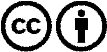 Il est permis de diffuser et d’utiliser notre matériel avec l’attribution! Toutefois, le matériel ne peut pas être utilisé hors contexte.
Cependant pour les institutions financées avec la redevance audio-visuelle, ceci n’est autorisé qu’avec notre accord. Des infractions peuvent entraîner des poursuites.